臺北市立螢橋國中110年度區域性資賦優異教育方案「數學素養與實作資優研習營」實施計畫一、依據：  （一）臺北市區域性資賦優異教育方案。  （二）臺北市政府教育局109年11月9日北市教特字第10931000802號函。二、目的：  （一）培養學生主動發現問題、探究問題與解決問題的能力。  （二）培養學生在真實情境中應用數學知識的能力。  （三）鼓勵學生欣賞數學的形式之美。  （四）啟發學生對數學的學習動機與興趣。三、辦理單位：（一）主辦單位：臺北市政府教育局（二）承辦單位：臺北市立螢橋國民中學四、活動日期：110年1月20日(三) 至 1月22日(五)三天五、活動地點：臺北市螢橋國中2樓電腦教室及創課教室                （臺北市中正區汀州路三段4號，捷運台電大樓站）六、辦理對象及甄選標準：  （一）符合報名標準之國中七、八年級學生。  （二）報名標準：        1.目前就讀數理資優資源班或數理資優方案之八年級學生。        2.通過109學年度數理學術性向資優班初選評量之七年級學生。        3.對數學領域有濃厚興趣，經師長推薦富優異表現或潛能學生(附佐證資料)。  （三）錄取標準：共錄取30人        1. 本校數理資優資源班學生優先錄取（最多10名）。    2. 請各國中依上列報名標準順序推薦正取1名、備取3名或以上學生參與，再依據各校報名先後順序錄取至額滿為止。七、報名方式   (一)報名日期：        1.各校校內報名日期即日起至109年12月22日(二)止；        2.螢橋國中收件日期即日起至109年12月29日(二)止。   (二)報名方式：請將各校團體報名表、學生個人報名表及佐證資料之WORD檔及核章掃描檔，以email回傳至螢橋國中特教組長收(ycjhyang@gs.tp.edu.tw)。  （三）錄取名單於110年1月4日(一)17:00 前公告於本校網站首頁，並另行聯繫各校。經錄取者請於110年1月11日(一)前繳交報名費（繳款帳號及方式將於電子郵件中通知），逾期則由候補名單遞補。八、收費及獎勵每位學生收費600元整（含課程材料、午餐及證書，交通請自理），其餘經費由臺北市教育局專款補助。完整參與研習活動者，頒發學習證明（參加證書），課程發表表現優異者予以獎勵。九、其他事項：（一）本活動一經錄取及繳費則無法退費，請見諒。（二）如遇自然災害（如：地震、颱風等）或不可抗力之因素，致活動日期或地點更動，將於本校網頁公告。（三）活動聯絡窗口：螢橋國中特教組長楊麗美，2368-8667分機630十、本計畫陳校長並經臺北市政府教育局核備後實施，修正時亦同。螢橋國中110年度「數學素養與實作資優研習營」師資及活動課程表：陳品丞老師：臺北市螢橋國中資優班數學教師，國立臺灣師範大學數學系學士。趙潤隆老師：臺北市螢橋國中資優班理化教師，國立台灣師範大學化學研究所碩士。劉家宇老師：臺北市雙園國中數學教師，國立臺灣師範大學數學系學士。王釧宇老師：瘋桌遊蘆洲店桌遊講師，資歷兩年。楊清源老師：國立臺灣師範大學數學系碩士班學生，從事數學史研究。國立臺灣師範大學數學系學士。附件1臺北市立螢橋國中110年度區域性資賦優異教育方案「數學素養與實作資優研習營」個人報名表附件2臺北市立螢橋國中110年度區域性資賦優異教育方案「數學素養與實作資優研習營」  集體報名清冊(不足請自行增列)承辦人：            單位主管：【備註】請將各校團體報名表、學生個人報名表及佐證資料之WORD檔及核章掃描檔，以email回傳至螢橋國中特教組長收(ycjhyang@gs.tp.edu.tw)。(信件標題及檔案名稱：◎◎國中報名資料)。附件3臺北市立螢橋國中110年度區域性資賦優異教育方案「數學素養與實作資優研習營」活動地點交通資訊一、《台北捷運》搭乘捷運松山新店線在「台電大樓站」1號出口下車，往汀洲路的方向走到底過紅綠燈右轉即可到達。二、《公車》(一)「古亭國小站」下車：236、252、254、278、672，往汀洲路方向即可到達。(二)「台電大樓站」下車：指南2、新店客運 ( 烏來 - 臺北 )、新店客運 ( 坪林 - 臺北 )、棕12、綠11、綠13、藍28、1、208、236、251、252、278、530、606、644、648、660、 672、673、74。(三)「客家文化主題公園站」下車：棕12、673、253。三、本校停車位有限，恕不提供停車位，請盡量搭乘大眾交通工具前往。四、有關至活動場地之乘車路線規劃，可至「大臺北公車資訊網」（https://ebus.gov.taipei/）、「我愛巴士5284臺北市公車資訊網」（http://www.5284.com.tw/）查詢。    日期 時間1月20日（星期三）地點：創客教室1月21日（星期四）地點：創客教室1月22日（星期五）地點：電腦教室08:40-09:00報到報到09:00~10:00第一節課各校休業式【密碼學與同餘關係】密碼學簡介／模運算劉家宇 老師協同教師：陳品丞老師【數學軟體與函數繪圖】基本數學軟體介紹陳品丞 老師協同教師：趙潤隆老師10:00~11：00第二節課各校休業式【密碼學與同餘關係】模運算／對稱式加密法劉家宇 老師協同教師：陳品丞老師【數學軟體與函數繪圖】常見函數、方程式
的圖形與性質陳品丞 老師協同教師：趙潤隆老師11：00~12:00第三節課各校休業式【密碼學與同餘關係】對稱式／非對稱式加密法劉家宇 老師協同教師：陳品丞老師【數學軟體與函數繪圖】函數繪圖與數學藝術陳品丞 老師協同教師：趙潤隆老師12:00~13:00午餐及午休／開幕式螢橋國中 歐陽秀幸校長午餐及午休午餐及午休13:00~14:00第四節課【畢氏定理在數學史的一頁滄桑】畢氏定理與畢氏學派楊清源 老師協同教師：陳品丞老師【桌遊中的策略思考】機率：《龍之森林》王釧宇 老師協同教師：陳品丞老師【數學軟體與函數繪圖】函數繪圖與數學藝術陳品丞 老師協同教師：趙潤隆老師14:00~15:00第五節課【畢氏定理在數學史的一頁滄桑】畢氏定理證明與摺紙活動楊清源 老師協同教師：陳品丞老師【桌遊中的策略思考】機率：《龍之森林》王釧宇 老師協同教師：陳品丞老師【看透柏拉圖多面體】淺談正多面體陳品丞 老師協同教師：趙潤隆老師15:00~16:00第六節課【畢氏定理在數學史的一頁滄桑】畢氏定理在不同時代下
的證明及其意義楊清源 老師協同教師：陳品丞老師【桌遊中的策略思考】數學模型：《香料之路》王釧宇 老師協同教師：陳品丞老師【看透柏拉圖多面體】從長尾夾看正多面體陳品丞 老師協同教師：趙潤隆老師16:00~17:00第七節課【畢氏定理在數學史的一頁滄桑】摺紙與畢氏三元組陳品丞 老師協同教師：楊清源老師【桌遊中的策略思考】數學模型：《香料之路》王釧宇 老師協同教師：陳品丞老師【看透柏拉圖多面體】從長尾夾看正多面體陳品丞 老師協同教師：趙潤隆老師17:00~下課下課閉幕式課程時間如有異動，請密切注意螢橋國中網站最新消息課程時間如有異動，請密切注意螢橋國中網站最新消息課程時間如有異動，請密切注意螢橋國中網站最新消息課程時間如有異動，請密切注意螢橋國中網站最新消息推薦順位（學校填寫）1   2   3   4   51   2   3   4   5收件編號(由承辦單位螢橋國中填寫，請勿自填)收件編號(由承辦單位螢橋國中填寫，請勿自填)就讀學校班級座號班級座號年  班  號學生姓名性別性別□男  □女身分證字號學生手機學生手機身份別□1.目前就讀數理資優資源班或數理資優方案之八年級學生。□2.通過109學年度數理學術性向資優班初選評量之七年級學生。□3.對數學領域有濃厚興趣，經師長推薦富優異表現或潛能學生(附佐證資料)。□1.目前就讀數理資優資源班或數理資優方案之八年級學生。□2.通過109學年度數理學術性向資優班初選評量之七年級學生。□3.對數學領域有濃厚興趣，經師長推薦富優異表現或潛能學生(附佐證資料)。便當便當□葷  □素緊急聯絡人姓名緊急聯絡人電話（家）（手機）（家）（手機）（家）（手機）（家）（手機）（家）（手機）家長同意書茲同意本人子女參加本項活動，在活動期間內督促子女遵守承辦單位之規定並全程參加。並同意承辦單位因記錄活動需要，無償使用本人子女肖像（包含照片及動態影像），並得以展覽、宣傳、相關印刷品製作及光碟或數位化方式重製。此致臺北市立螢橋國民中學家長簽章：_____________________茲同意本人子女參加本項活動，在活動期間內督促子女遵守承辦單位之規定並全程參加。並同意承辦單位因記錄活動需要，無償使用本人子女肖像（包含照片及動態影像），並得以展覽、宣傳、相關印刷品製作及光碟或數位化方式重製。此致臺北市立螢橋國民中學家長簽章：_____________________茲同意本人子女參加本項活動，在活動期間內督促子女遵守承辦單位之規定並全程參加。並同意承辦單位因記錄活動需要，無償使用本人子女肖像（包含照片及動態影像），並得以展覽、宣傳、相關印刷品製作及光碟或數位化方式重製。此致臺北市立螢橋國民中學家長簽章：_____________________茲同意本人子女參加本項活動，在活動期間內督促子女遵守承辦單位之規定並全程參加。並同意承辦單位因記錄活動需要，無償使用本人子女肖像（包含照片及動態影像），並得以展覽、宣傳、相關印刷品製作及光碟或數位化方式重製。此致臺北市立螢橋國民中學家長簽章：_____________________茲同意本人子女參加本項活動，在活動期間內督促子女遵守承辦單位之規定並全程參加。並同意承辦單位因記錄活動需要，無償使用本人子女肖像（包含照片及動態影像），並得以展覽、宣傳、相關印刷品製作及光碟或數位化方式重製。此致臺北市立螢橋國民中學家長簽章：_____________________備註學生須自備文具、環保餐具與環保杯。學生須自備文具、環保餐具與環保杯。學生須自備文具、環保餐具與環保杯。學生須自備文具、環保餐具與環保杯。學生須自備文具、環保餐具與環保杯。承辦人核章：承辦人核章：承辦人核章：單位主管核章：單位主管核章：單位主管核章：學校名稱聯絡箱號碼承辦人員聯絡方式（O）：（e-mail）：推薦順序學生姓名班級性別生日身份證字號緊急聯絡人連絡電話及手機用餐1□葷□素2□葷□素3□葷□素4□葷□素5□葷□素活動地點臺北市立螢橋國民中學聯繫資訊地址：臺北市中正區汀州路3段4號電話：（02）2368-8667#630（特教組長楊麗美）網址：http://www.ycjh.tp.edu.tw/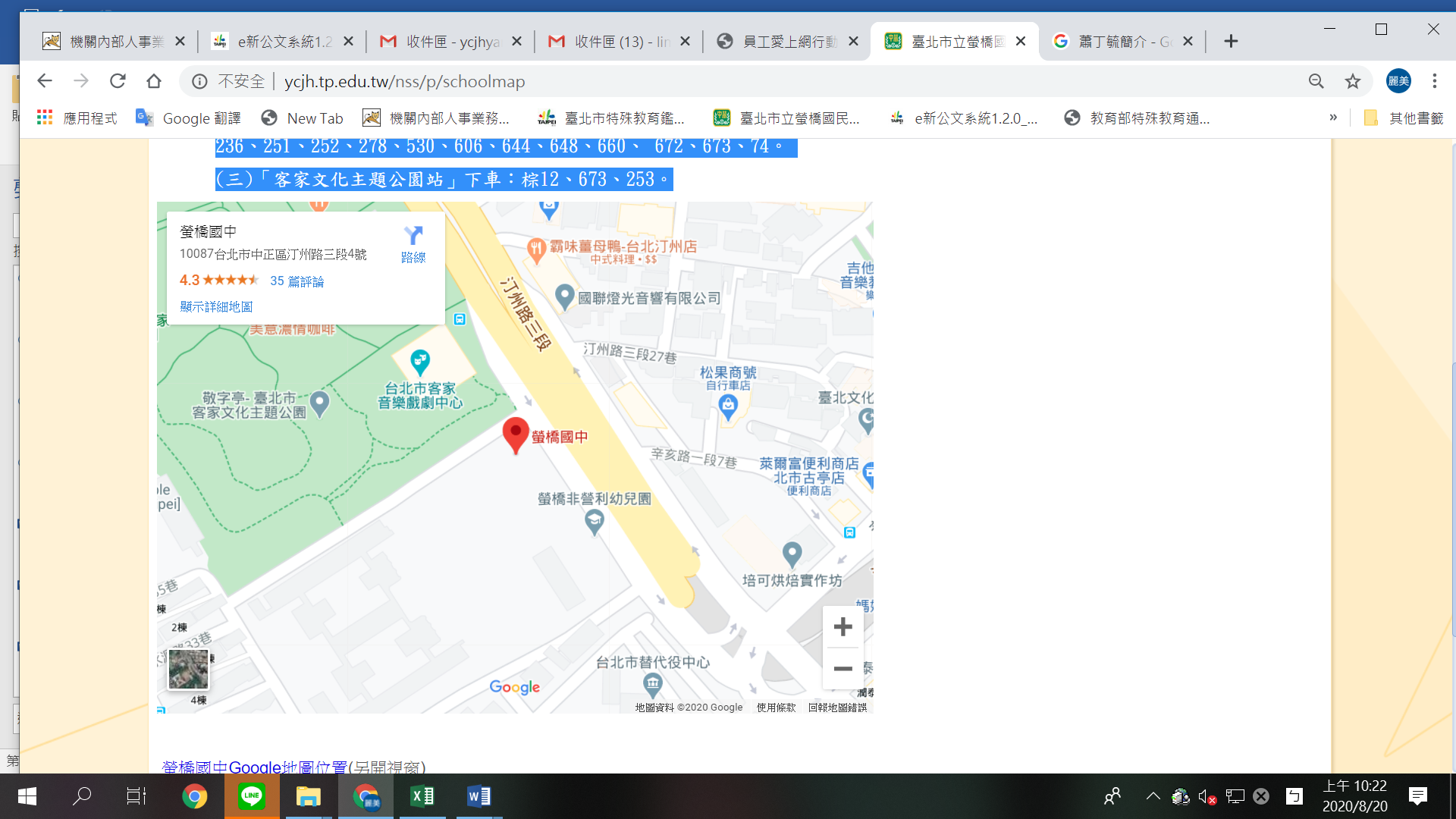 